UNIT 4: Food and drinkUNIT 4: Food and drinkUNIT 4: Food and drink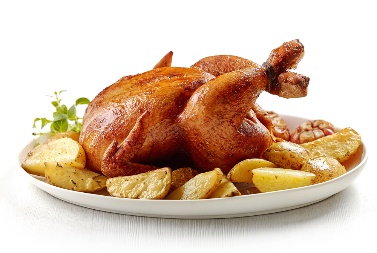 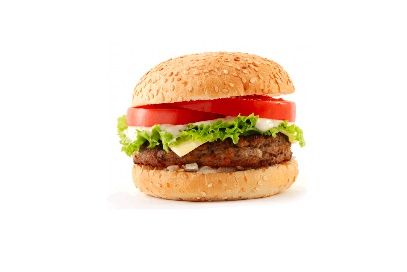 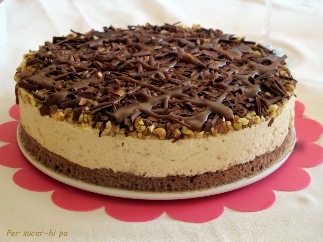 chickenburgercake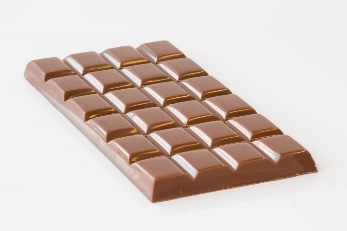 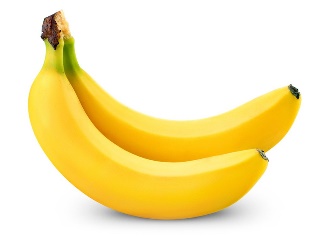 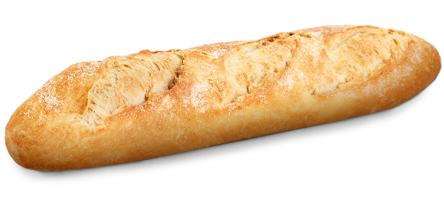 chocolatebananabread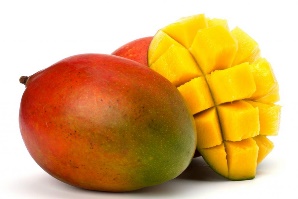 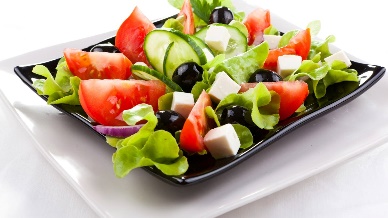 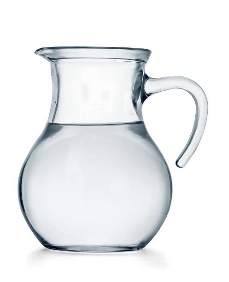 mangosaladwater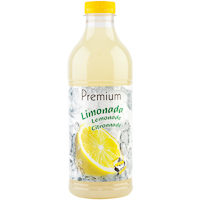 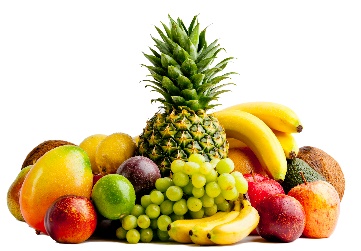 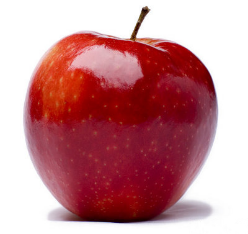 lemonadefruitappleUNIT 4: Food and drinkUNIT 4: Food and drinkUNIT 4: Food and drink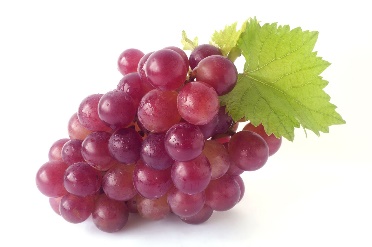 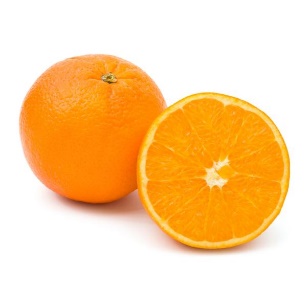 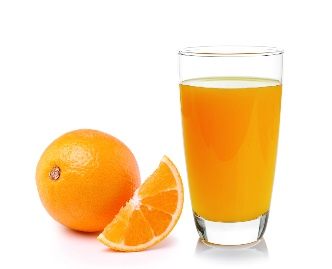 grapesorangejuice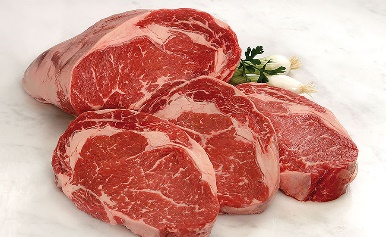 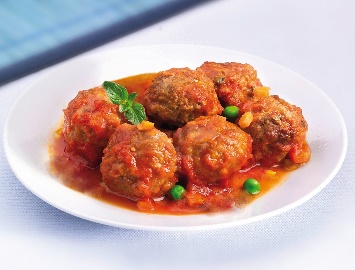 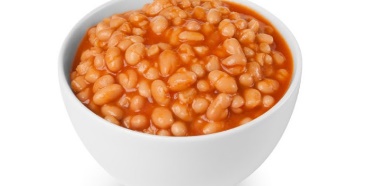 meatmeatballsbeans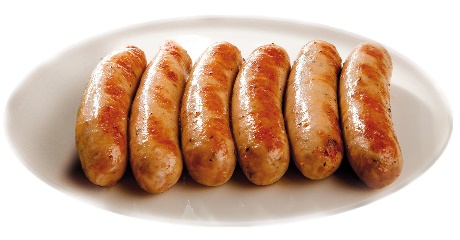 sausageUNIT 4: StructuresUNIT 4: StructuresI like apples.Harry likes bananas.I don’t like chocolate. Harry doesn’t like burgers.Do you like chicken?Yes, I do. / No, I don’t Can I have some bread, please?Here you are. Would you like some juice?Yes, please. /No, thank you. 